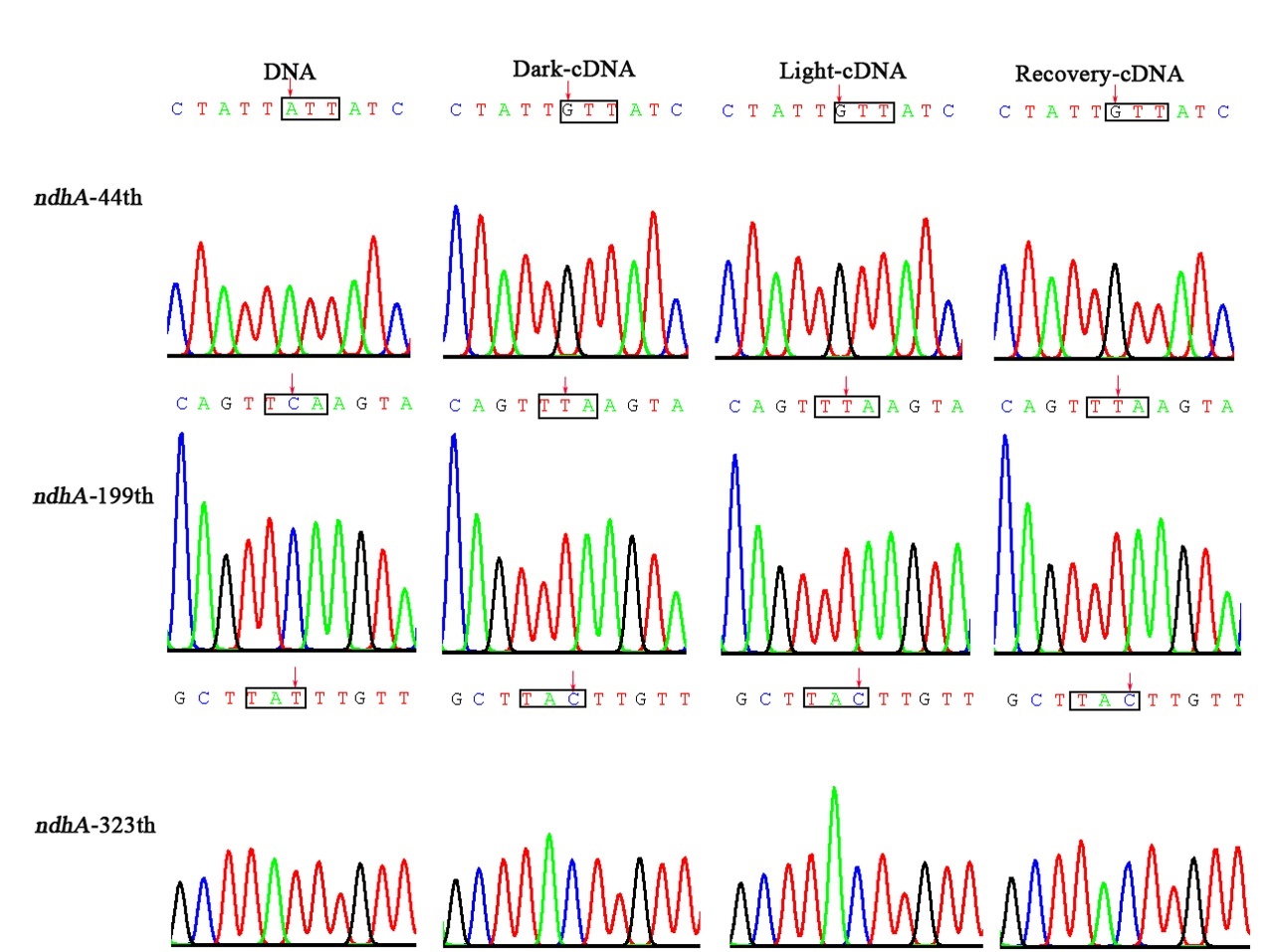 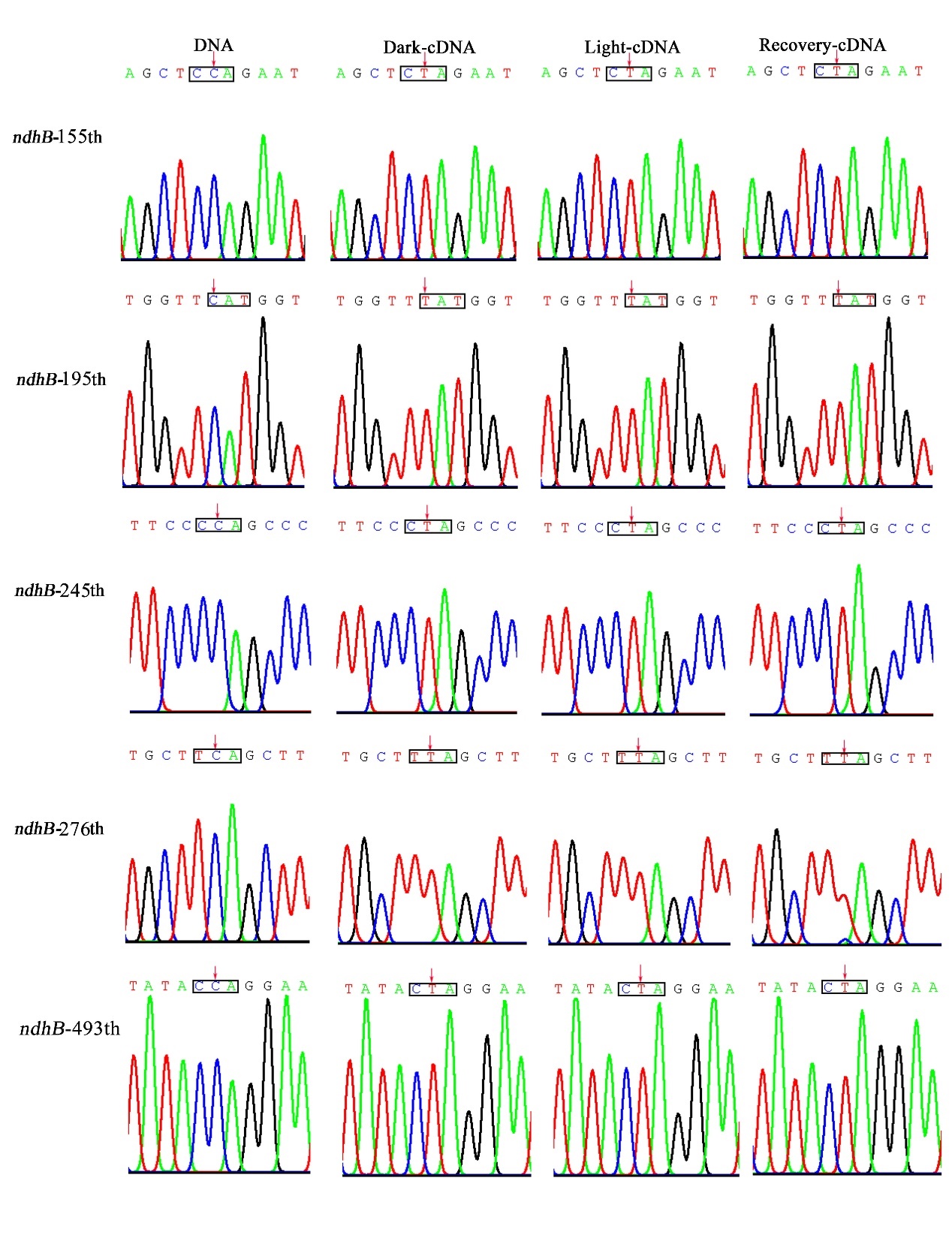 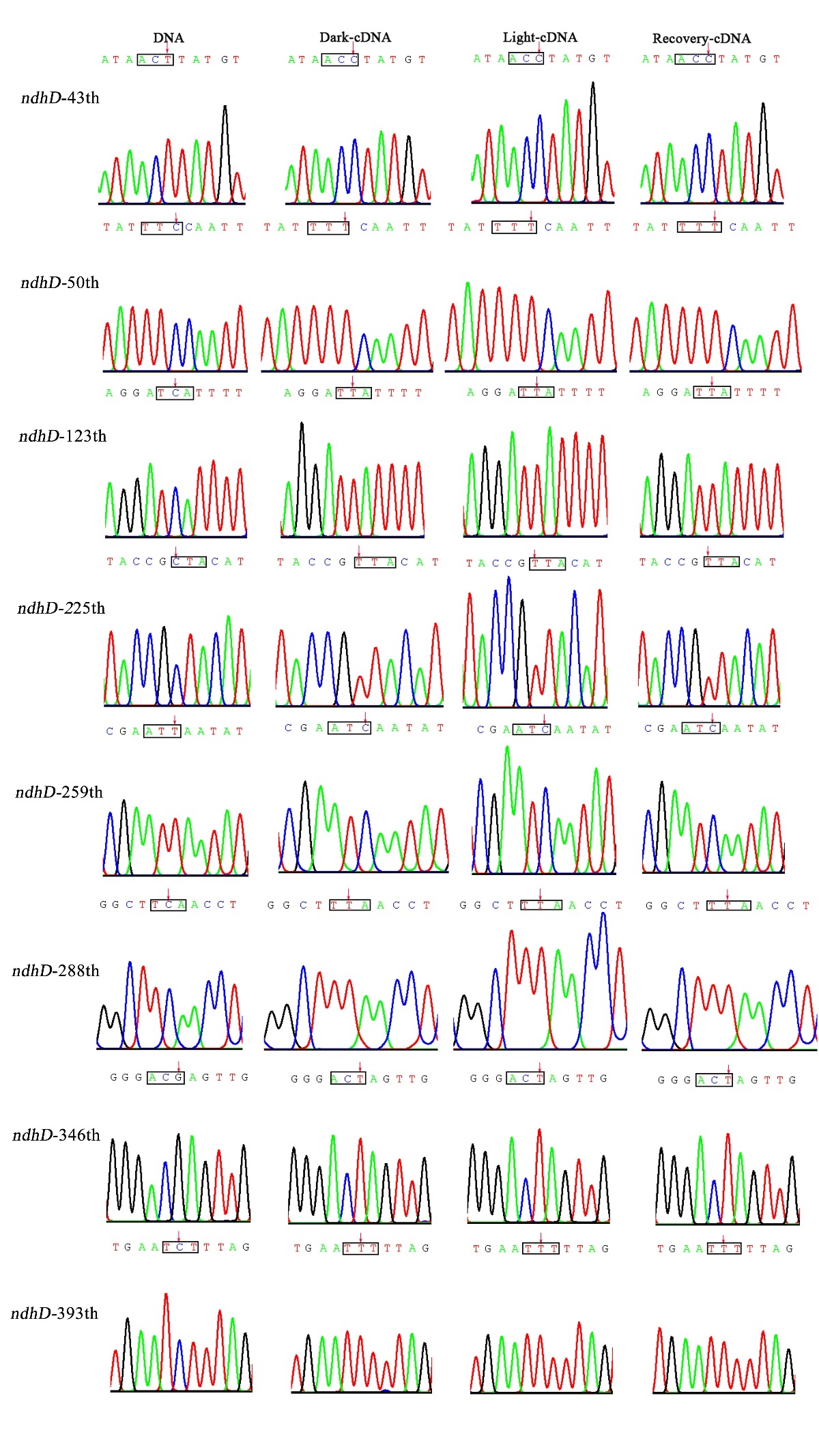 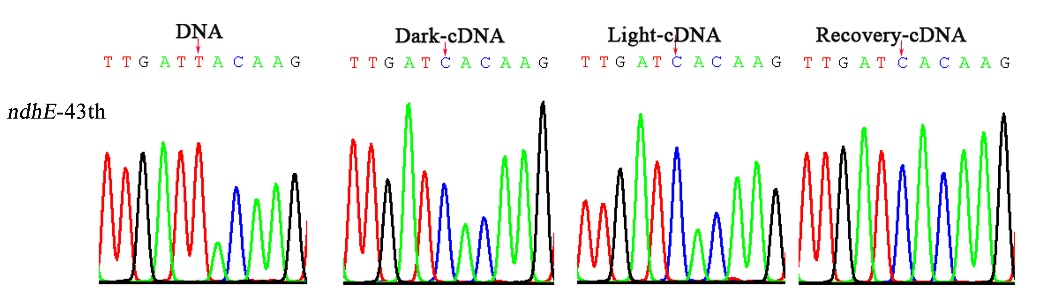 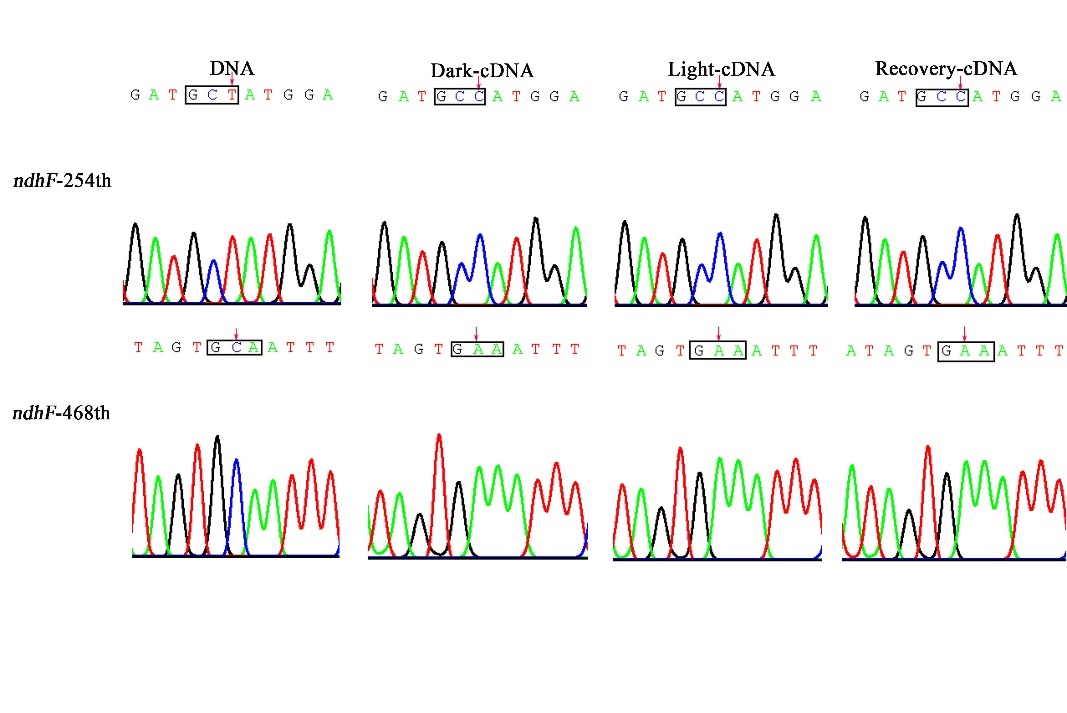 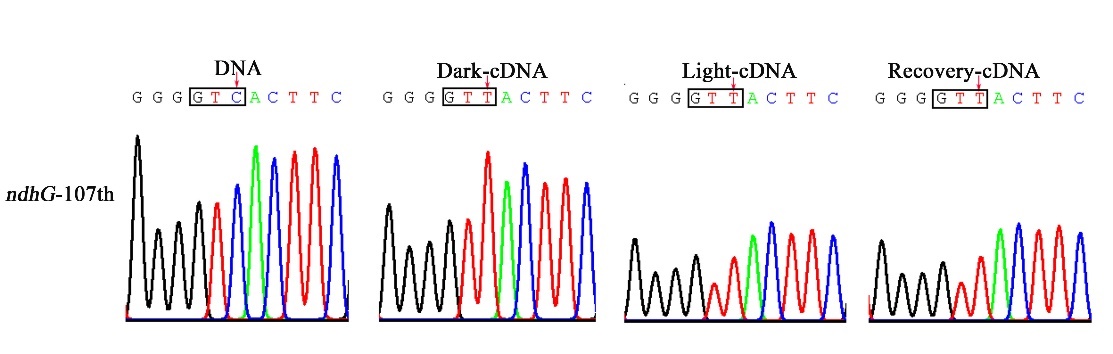 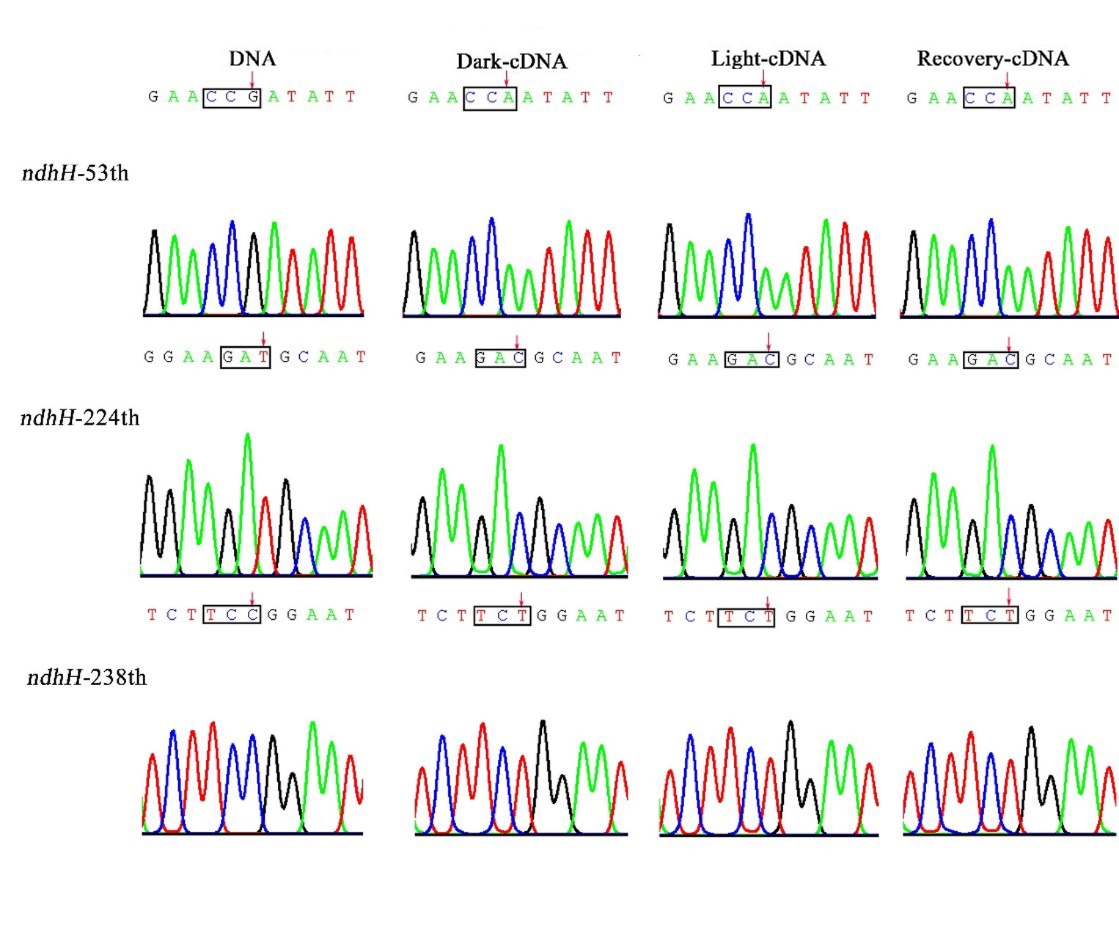 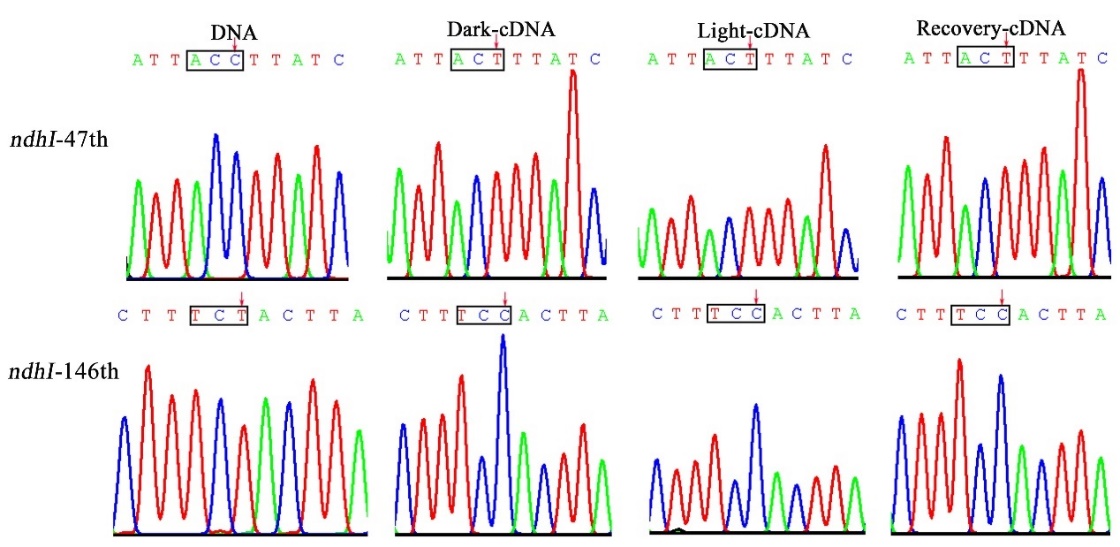 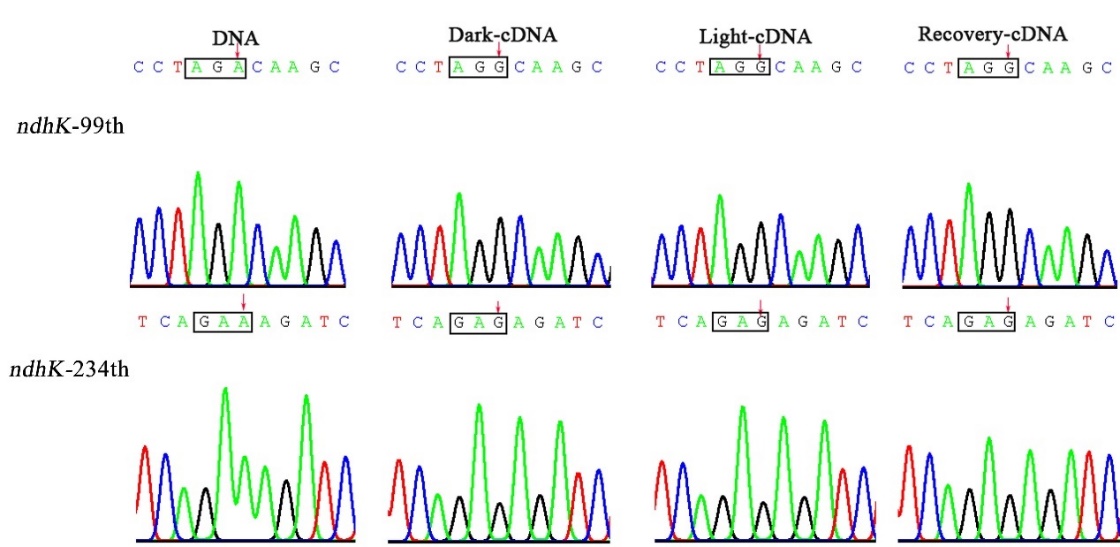 Additional file 4: Sequencing chromatograms for all found editing sites in plastid-encoded ndh genes of Z. marina. The editing bases are indicated by arrows. The amino acids corresponding to the codons are indicated in the boxes.